Во исполнение поручения Главы Чувашской Республики М. Игнатьева, в соответствии с Федеральным законом «О защите населения и территорий от чрезвычайных ситуаций природного и техногенного характера» в целях предупреждения возможного возникновения чрезвычайной ситуации, связанной с неблагоприятными метеорологическими явлениями на территории Шемуршинского района Чувашской Республики:1. Ввести режим повышенной готовности на территории Шемуршинского района Чувашской Республики для органов управления и сил районного звена территориальной подсистемы Чувашской Республики единой государственной системы предупреждения и ликвидации чрезвычайных ситуаций (далее – ТП РСЧС Чувашской Республики) с 13 января . до особого распоряжения.2. Администрации Шемуршинского района Чувашской Республики совместно с администрациями сельских поселений района организовать работу по подготовке сил и средств, для ликвидации возможных последствий чрезвычайной ситуации.3. Рекомендовать главам сельских поселений района: ввести режим повышенной готовности на территориях сельских поселений;организовать:круглосуточное дежурство руководителей и должностных лиц организаций и учреждений, расположенных на территориях сельских поселений;непрерывный сбор, обработку и передачу в ЕДДС Шемуршинского района данных о прогнозируемых чрезвычайных ситуациях, информирование населения о складывающейся ситуации;принять оперативные меры по предупреждению возникновения и развития чрезвычайных ситуаций, снижению размеров ущерба и потерь в случае их возникновения;	4. Контроль за выполнением настоящего распоряжения возложить на заместителя главы администрации Шемуршинского района -  начальника отдела социального развития- председателя районной комиссии по предупреждению и ликвидации  чрезвычайных ситуаций и обеспечению пожарной безопасности Петькова В.А. Глава администрацииШемуршинского района                                                                              В.В. ДенисовЧĂВАШ РЕСПУБЛИКИ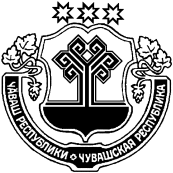 ШĂМĂРШĂ РАЙОНĔ,ЧУВАШСКАЯ РЕСПУБЛИКА ШЕМУРШИНСКИЙ  РАЙОНШĂМĂРШĂ РАЙОНАДМИНИСТРАЦИЙĔ,ХУШУ«__» ________ 2016   №____Шăмăршă ялĕАДМИНИСТРАЦИЯШЕМУРШИНСКОГО РАЙОНАРАСПОРЯЖЕНИЕ«___»  января 2016 года №село Шемурша